Friday 6th November 2020Maths – DivisionChallenge 1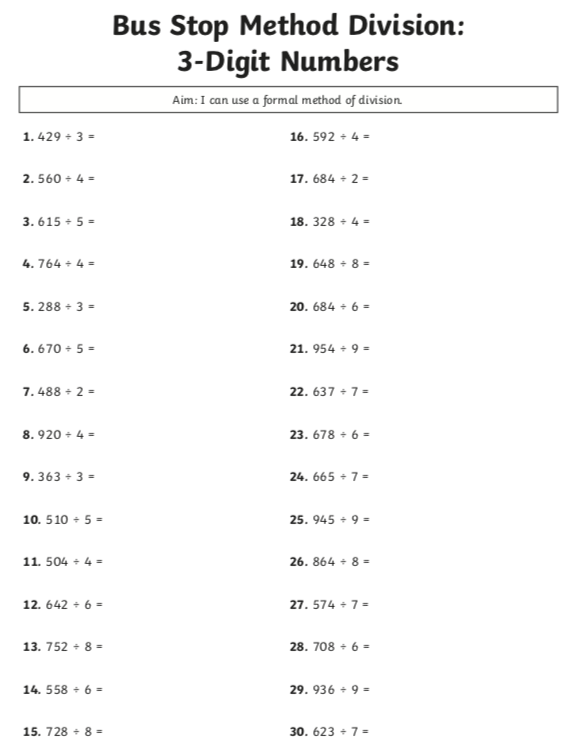 